COMPTE RENDU de la Réunion du 22 février 2018Absentsexcusés:Yves Maneuf, Laurent Néraudeau, Jojo Cathély, Serge Mazière, François Vauzelle, Marc Chazeaud, Jean-Pierre Barrière.Bilan Adhérents à ce jour: 25 à jour de la cotisation … en attendant les éventuels retardataires … Prochaines activités:	*Belote : samedi 3 mars au club house à partir de 20h 30		. inscriptions: 10€ par équipe		. lots divers : Guy, Alain, Jean-Pierre Cossavec la participation de tous …		. partie technique (jeux de cartes, tableaux de marque, …) : Misty + …		. gâteaux à fournir par les … volontaires 		. crêpes : seront amoureusement concoctées au club house le samedi AM à partir de 14h 00 : Agnès et Gilles, Jean-Pierre Coss, Nicolas, …		. annonce « presse » : Guy		. annonce Club : Claude et Dany		. RdV pour les bénévoles impliqués à 19h 30 au Club house*Rando du 15 avril :en raison du match reporté contre Salles et prévu ce dimanche 15, la rando pourrait être remise au dimanche 29 avril …	. en cours d’organisation et de confirmation par notre spécialiste Gilles Bichaud : rando sur Vaulry et repas récupérateur au restaurant de Breuilaufa : à suivre …* Soirée « 50 ans » des « Anciens du Rugby Saint-Juniaud »le samedi 20 octobre 2018 à laSalle des Congrès du Chatelard.Le cœur même de cette soirée est de rassembler les anciens comme les nouveaux, de participer à un moment de convivialité, afin de fêter les 30 ans des «Vieilles Peaux» et les 50 ans cumulés des «Anciens du rugby» :	.validationde la soirée Cabaret présentée par l’Association « Revue Prestige » de Sauviat-sur-Vige …	. optionprise pour un repas préparé et servi par le Relais de Comodoliac …	.buvette, DJ pour fin  de soirée …	. animations diverses, …Dans le cadre de la conséquente organisation de cette soirée (communication, prises de contacts avec nos anciens, disséminés dans la France entière – voire à l’étranger -, gestion des coûts et tarifs, logistique, …),un  « Groupe de travail » a été initialisé afin de pouvoir se répartir les différentes tâches :	Guy Fichet	Christian Léger	Claude Boulesteix	Dany Jourdy	Jean-louis Jude	Jean-Pierre Coussy	Patrick Chabaud	Claude Dauge	Gilles BichaudCette liste n’est pas exhaustive, et d’autres membres pourront nous rejoindre en fonction des besoins *Divers :	. le secrétaire propose « une mise à jour de la liste des destinataires » de nos différents CR et informations diverses relatives aux VP …(environ 70 diffusions … pour 25 adhérents officiels  à ce jour !! …)  à cogiterProchaine réunion:Le jeudi 22 mars 2018à 19h00 au Club house	Le secrétaire	Claude Boulesteix				23 février 2018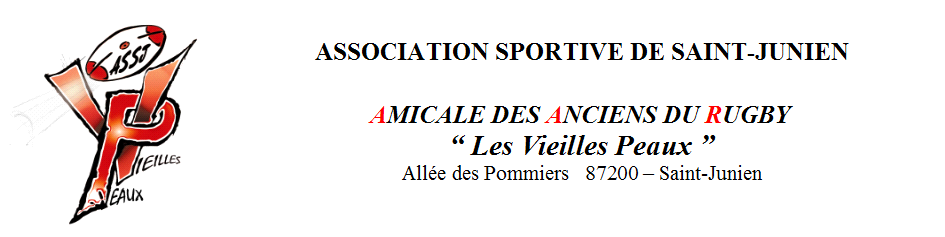 